2nd Grade Supplies (Wish List)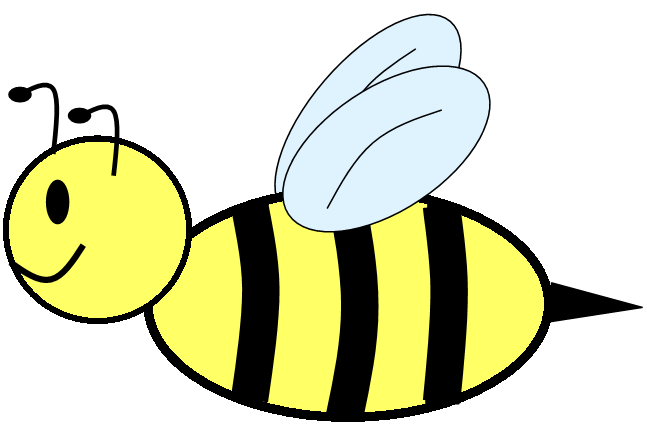 Below is a list of suggested supplies for our classroom. Individual Student SuppliesStudents are responsible for keeping their supplies in their desk and replenishing supplies as needed throughout the year.  *I may request additional supplies if needed.Backpack that fits into the cubbies (no wheels, please)Small Pencil Box – MUST fit inside student desk and hold:#2 pencils (preferably Ticonderoga as they last longer)1 red pen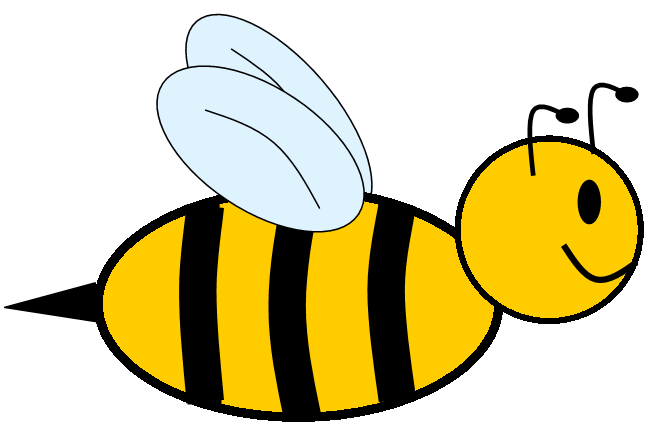 Box of crayonsBox of color pencils1 pair of scissors1 highlighter (any color)2 glue sticksPencil sharpenerErasers	1 composition notebook (wide ruled)1 spiral notebook (wide ruled)1 folder1 ½” 3-ring binderBinder dividersPlastic sheet protectorsDry erase markers (1 pack of thin and 1 pack of thick - black, red, blue, green)HeadphonesClassroom Wish ListThese are some supplies that we use as a whole group.  Anything you can donate would be greatly appreciated.Colored pencilsCrayonsGlue sticksDry erase markers (thin and thick)Disinfectant wipesTissuesWhite copy paperColored copy paperZiploc bags (sandwich or snack)Extra headphonesSmall animal, food, or holiday erasers